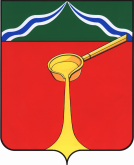 Калужская областьАдминистрация муниципального района«Город Людиново и Людиновский район»П О С Т А Н О В Л Е Н И Еот «__31_»  ___03____  2020 г.						            № __414____	Во исполнение протокола заседания оперативного штаба правительства Калужской области по контролю и мониторингу ситуации с новой коронавирусной инфекции, вызванной 2019-nCoV, от 27.03.2020г., администрация муниципального района "Город Людиново и Людиновский район" ПОСТАНОВЛЯЕТ: 1. Приостановить с 00.00 часов  28 марта по 24.00 часов 5 апреля 2020 года: 1.1. Работу организаций общественного питания, в том числе ресторанов, кафе, столовых, буфетов, баров, закусочных и объектов нестационарной торговли, оказывающих услуги общественного питания (включая индивидуальных предпринимателей). 1.2. Работу торговых, торгово-развлекательных центров и иных объектов розничной торговли. 1.3. Услуги бань и душевых.1.4. Услуги парикмахерских и услуги салонов красоты, в том числе услуги косметические, услуги по маникюру и педикюру; услуги по окраске бровей и ресниц, коррекции формы бровей, наращиванию ресниц, завивке ресниц; услуги по косметическому татуажу, пирсингу. 2. Ограничения, установленные пунктами 1.1., 1.2., не распространяются: - на организации, осуществляющие обеспечение питанием сотрудников организаций, установленных пунктом 2 Указа Президента Российской Федерации от 25.03.2020 № 206 «Об объявлении в Российской Федерации нерабочих дней»; - на организации общественного питания путем осуществления дистанционной торговли, в том числе с условием доставки; - на аптеки, аптечные пункты; - на объекты розничной торговли, в которых осуществляется заключение договоров на оказание услуг связи и реализация, связанная с данными услугами средств связи (в том числе мобильных телефонов, планшетов); - на объекты розничной торговли в части реализации продовольственных товаров и (или) средств личной гигиены; - на реализацию непродовольственных товаров первой необходимости, указанных в перечне, утвержденном распоряжением Правительства Российской Федерации от 27.03.2020 № 762-р. 3. Настоящее постановление вступает в силу с момента принятия и подлежит размещению на официальном сайте администрации муниципального района http://адмлюдиново.рф/ и официальному опубликованию. Глава администрации муниципального района                                                                                        Д.М.АганичевПодготовил  Милаков Г.А.Согласовано:Заместитель главы администрации 					Т.А. Давыдова Заместитель главы администрации					О.В. ИгнатоваНачальник отдела юридического сопровождения 		            Л.А. Катунцева О мерах по предупреждению распространения новой коронавирусной инфекции, вызванной 2019-nCoV